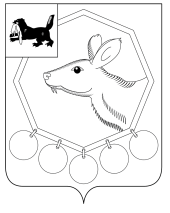 02.09.2021 № 177п/21РОССИЙСКАЯ ФЕДЕРАЦИЯИРКУТСКАЯ ОБЛАСТЬМУНИЦИПАЛЬНОЕ ОБРАЗОВАНИЕ«БАЯНДАЕВСКИЙ РАЙОН»МЭРПОСТАНОВЛЕНИЕО ВНЕСЕНИИ ИЗМЕНЕНИЙ В ПОСТАНОВЛЕНИЕ МЭРА ОТ 12.11.2020 №198п/20«О ВВЕДЕНИИ РЕЖИМА ФУНКЦИОНИРОВАНИЯ ПОВЫШЕННОЙ ГОТОВНОСТИ НА ТЕРРИТОРИИ БАЯНДАЕВСКОГО РАЙОНА»В соответствии со статьей 11 Федерального закона от 21 декабря 1994 года № 68-ФЗ "О защите населения и территорий от чрезвычайных ситуаций природного и техногенного характера", Указом Президента Российской Федерации от 11 мая 2020 года № 316 "Об определении порядка продления действия мер по обеспечению санитарно-эпидемиологического благополучия населения в субъектах Российской Федерации в связи с распространением новой коронавирусной инфекции (COVID-19)", Указом Президента Российской Федерации от 20 октября 2021 года № 595 "Об установлении на территории Российской Федерации нерабочих дней в октябре - ноябре 2021 г.", руководствуясь Указом губернатора Иркутской области от  01 сентября 2021 года № 241-уг «О внесении изменений в указ Губернатора Иркутской области от 12 октября 2020 года № 279-уг», статьями 33, 48 Устава МО «Баяндаевский район»,ПОСТАНОВЛЯЮ:1. Внести в постановление мэра МО «Баяндаевский район» от 12 ноября 2020 года № 198п/20 "О режиме функционирования повышенной готовности на территории Баяндаевского района" (далее - постановление) следующие изменения:1) в Правилах поведения при введении режима повышенной готовности на территории Баяндаевского района, на которой существует угроза возникновения чрезвычайной ситуации в связи с распространением новой коронавирусной инфекции (COVID-19) (Порядке передвижения на территории Баяндаевского района лиц и транспортных средств, за исключением транспортных средств, осуществляющих межрегиональные перевозки), установленных постановлением:пункт 1 после слова "посещении" дополнить словами "помещений для голосования,";пункт 71 дополнить абзацем вторым следующего содержания:"При проведении на территории Иркутской области мероприятий, предусмотренных законодательством о выборах и референдумах, их участниками обеспечивается соблюдение мер санитарно-эпидемиологической безопасности в соответствии с требованиями законодательства в области обеспечения санитарно-эпидемиологического благополучия населения, а также Рекомендациями по профилактике рисков, связанных с распространением коронавирусной инфекции (COVID-19), при подготовке и проведении выборов депутатов Государственной Думы Федерального Собрания Российской Федерации восьмого созыва, иных выборов и референдумов, назначенных на единый день голосования 19 сентября 2021 года (утверждены Главным государственным санитарным врачом Российской Федерации 8 июля 2021 года), Рекомендациями кандидатам и избирательным объединениям по профилактике рисков, связанных с распространением коронавирусной инфекции (COVID-19), при подготовке и проведении выборов депутатов Государственной Думы Федерального Собрания Российской Федерации восьмого созыва, иных выборов и референдумов, назначенных на единый день голосования 19 сентября 2021 года (утверждены Главным государственным санитарным врачом Российской Федерации 8 июля 2021 года), иными рекомендациями и требованиями Федеральной службы по надзору в сфере защиты прав потребителей и благополучия человека";подпункт 2 пункта 10 изложить в следующей редакции:"2) проведение образовательными Организациями массовых мероприятий с участием различных групп лиц (классов, учебных групп), а также массовых мероприятий с привлечением лиц из иных организаций.";2) в Перечне организаций и индивидуальных предпринимателей, деятельность которых приостановлена (ограничена) в целях обеспечения санитарно-эпидемиологического благополучия населения в связи с распространением новой коронавирусной инфекции (COVID-19), установленного постановлением:в пункте 12:абзац первый дополнить словами "и при условии заполнения потребителями услуг фитнес-центров (фитнес-залов) и других объектов физической культуры и спорта, в том числе секций (кружков), не более 50% от установленной нормы";2. Настоящее постановление подлежит официальному опубликованию на сайте администрации МО «Баяндаевский район».3.Постановление вступает в силу с момента подписания.Мэр МО «Баяндаевский район»А.П. Табинаев